     UNIVERZITNÁ  NEMOCNICA  MARTIN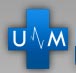           KOLLÁROVA  2,  036 59 MARTIN 	POZVÁNKAKlinika anestéziológie a intenzívnej medicíny Jesseniovej lekárskej fakulty UK v Martine a Univerzitnej nemocnice Martin si Vás dovoľuje pozvať na odborný seminár zameraný na aktuálne teoretické i praktické problémy v odbore anestéziológia a intenzívna medicína.Forma semináru je monotématická prednáška s diskusiou, podľa možností i praktickými ukážkami a nácvikom.Termíny  a miesto konania:Každý pondelok v mesiaci okrem mesiacov Júl a August07,00 – 08,15 hodPrednášková miestnosť KAIM UN Martin,  (anestéziologický domec)Tématika:Sylaby sú uverejňované priebežne na každý mesiac na stránkach registrovaných aktivít SLKOrganizátor:Univerzitná nemocnica MartinMUDr. Dušan Krkoška, PhD, MPHKollárova 203601 MartinTel.: 043 4203 315Email: sesekr@unm.skGarant:Klinika anestéziológie a intenzívnej medicínyDoc. MUDr. Milan Minarik, PhDKollárova 203601 MartinTel.: 041 4203 683, 0905 948 340Email: minarikm@yahoo.com